All NationsSending Center Internship ApplicationLast Name: _____________________	First Name:_____________________Gender: M / F					Year in school:_____________________Address:__________________________________________Phone:_____________________		Email:_____________________How did you hear about us?_________________________________When would you like to begin your internship at The Sending Center? ___________________For how many months (3-12) do you intend to continue as an intern? ___________________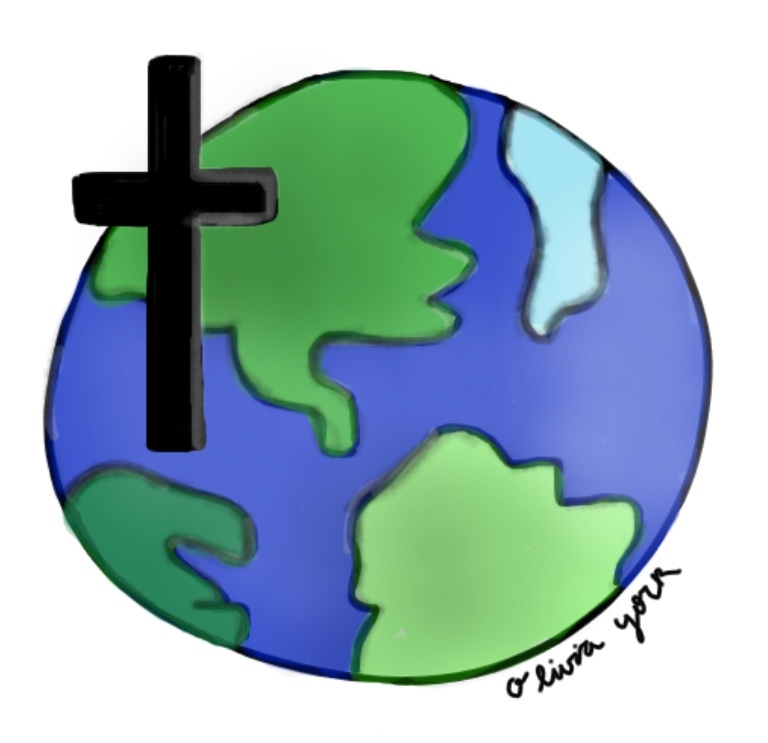 Read our Statement of Faith and then answer:Are you in full agreement with our Statement of Faith?  Yes / No (If not, explain.) Read our FAQs and then answer:Having read our FAQs, are you in agreement with and wanting to live under the expectations expressed therein? Yes / No (If not, explain)In a paragraph or less explain:How you became a follower of Jesus?How you have grown spiritually in the past several years?What is your vision for your life thus far?Why do you want to intern at The Sending Center?This internship requires closely living with and ministering with a group of young men and young women.  It is of utmost importance that it remain a safe, healthy and God-glorying environment.  Will you therefore commit to being above reproach in your relationships? Yes / No (If not, explain)If you are currently in a relationship and you both desire to come as interns together, please state so here as well.Do you have any health issues that would impact your ability to function as an intern?  Yes / No (If yes, explain)Is there anything else that you think we should know about you that would help us determine if you are a good fit for interning at The Sending Center?  Yes / No (If yes, explain)Please submit a reference form from:A pastor or spiritual leaderA friend who knows you very well.Within a week of receiving the three documents (this application and the two references), we will contact you for a phone interview.Thank you so much for your interest in joining us at The Sending Center!  I have answered the questions above truthfully to the best of my ability.Signed: _____________________Date: _____________________